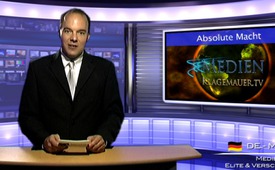 Absolute Macht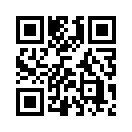 Paul Hellyer, der ehemalige
kanadische Verteidigungsminister,
offenbarte ...Paul Hellyer, der ehemalige
kanadische Verteidigungsminister,
offenbarte am „Citizen
Hearing“, Mai 2013, in Washington
vor 40 ehemaligen (!)
Kongressabgeordneten seine
Erfahrungen und Wissen bezüglich
Außerirdischen und
UFOs.
Nachdem er ehemals von vier
bis fünf außerirdischen Rassen
gezeugt habe, sei er inzwischen
fest davon überzeugt, dass es
sich um zumindest 20 Spezies
handle. Zwei von ihnen arbeiten
gerade jetzt sehr eng mit
den USA zusammen. Er nannte
dafür als Augenzeugen aus der
US-Airforce Charles Hall. Es
wimmle nur so von unterschiedlichsten
Lebensformen im Universum.
Nachdem Paul Hellyer
dem „unendlich dummen Banken-
und Finanzsystem in unserer
Welt“ die Schuld für verhindertes
Technologiewissen
gab, ließ er sich über die Kabale
und die „drei Schwestern“,
d.m. den Rat für auswärtige
Beziehungen, die Bilderberger
und die bilaterale Kommission
etc. aus. Er verurteilte sie und
allen voran David Rockefeller,
da sie, als eine sich heimlich
eingeschlichene Schattenregierung,
die ungeteilte Weltherrschaft
anstrebten.
Hier also liegt die Wurzel des
Schweigens: „Wer das Wesen
der außerirdisch hochentwickelten
Spezies zuerst anzapft,
hat die absolute Macht,“ heißt
das Spiel. Jetzt wird’s aber interessant.
Bald wird nur noch
eines zählen: Wer hat bessere
Connections als diese lebensbedrohliche
Verschwörer-Elite?
Immer mehr dürfte ans Licht
kommen, woher die unglaublich
rasenden Entwicklungen auf allen
Sektoren unseres Daseins
plötzlich kamen. Da stehen insgeheim
selbsterkorene Eliten in
Verbindung zu höheren Wesenheiten.
Doch dürfen die das überhaupt?
Hat hier nicht die Weltgemeinschaft
als Ganzes ein
Vetorecht? Die Völker müssen
dazu gebracht werden, dass sie diese verbotenen Eliten von ihren
selbst erstellten Thronen reißen
– solange wir überhaupt
noch dazu in der Lage sind!
Sonst dürfte es bald sehr hart für
uns alle werden. Aufklärung ist
der erste Schritt in die richtige
Richtung.von Author ???Quellen:YouTube-Kanal „Freunde der Wahrheit“
http://www.youtube.com/watch?v=SVtk1f935t0Das könnte Sie auch interessieren:---Kla.TV – Die anderen Nachrichten ... frei – unabhängig – unzensiert ...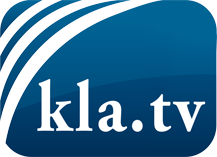 was die Medien nicht verschweigen sollten ...wenig Gehörtes vom Volk, für das Volk ...tägliche News ab 19:45 Uhr auf www.kla.tvDranbleiben lohnt sich!Kostenloses Abonnement mit wöchentlichen News per E-Mail erhalten Sie unter: www.kla.tv/aboSicherheitshinweis:Gegenstimmen werden leider immer weiter zensiert und unterdrückt. Solange wir nicht gemäß den Interessen und Ideologien der Systempresse berichten, müssen wir jederzeit damit rechnen, dass Vorwände gesucht werden, um Kla.TV zu sperren oder zu schaden.Vernetzen Sie sich darum heute noch internetunabhängig!
Klicken Sie hier: www.kla.tv/vernetzungLizenz:    Creative Commons-Lizenz mit Namensnennung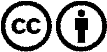 Verbreitung und Wiederaufbereitung ist mit Namensnennung erwünscht! Das Material darf jedoch nicht aus dem Kontext gerissen präsentiert werden. Mit öffentlichen Geldern (GEZ, Serafe, GIS, ...) finanzierte Institutionen ist die Verwendung ohne Rückfrage untersagt. Verstöße können strafrechtlich verfolgt werden.